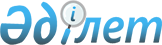 О мерах по расширению кредитования реального сектора экономики и снижению закредитованности населенияУказ Президента Республики Казахстан от 10 марта 2023 года № 140.
      В целях обеспечения доступного и стабильного финансирования реального сектора экономики и снижения закредитованности населения ПОСТАНОВЛЯЮ:
      1. Правительству Республики Казахстан совместно с Национальным Банком Республики Казахстан и Агентством Республики Казахстан по регулированию и развитию финансового рынка:
      1) принять меры по расширению прав вкладчиков акционерного общества "Единый накопительный пенсионный фонд" в части передачи до пятидесяти процентов от суммы своих пенсионных накоплений управляющим инвестиционным компаниям;
      2) до 31 декабря 2023 года обеспечить интеграцию банков второго уровня и кредитных бюро с государственными базами данных о юридических лицах, их доходах и имуществе.
      2. Правительству Республики Казахстан совместно с Национальным Банком Республики Казахстан и Агентством по защите и развитию конкуренции Республики Казахстан до 1 мая 2023 года пересмотреть условия программы "Экономика простых вещей", в том числе обеспечить:
      увеличение срока субсидирования ставок вознаграждения в рамках программы с 5 до 7 лет по наиболее приоритетным отраслям экономики;
      установление дифференцированных ставок субсидирования в зависимости от приоритетности отраслей экономики.
      3. Правительству Республики Казахстан совместно с Агентством Республики Казахстан по регулированию и развитию финансового рынка:
      1) до 30 апреля 2023 года принять Дорожную карту по реализации пула инвестиционных проектов через синдицированное финансирование и софинансирование с банками второго уровня;
      2) до 30 сентября 2023 года принять меры по:
      передаче залогодержателю права временного землепользования и его последующей реализации без выкупа права землепользования;
      участию в торгах по реализации (продаже) права недропользования субъектов бизнеса, за исключением стратегических объектов, без обязательного получения разрешения компетентного органа в сфере недропользования;
      3) пересмотреть подходы налоговой политики в части:
      налогообложения доходов банков второго уровня по нотам Национального Банка Республики Казахстан;
      временного (на три года) освобождения от налогообложения доходов микрофинансовых организаций в связи со списанием (прощением) задолженности по микрокредитам физических лиц;
      освобождения от налогообложения доходов физических лиц при списании (прощении) задолженности коллекторскими агентствами.
      4. Правительству Республики Казахстан до 31 декабря 2023 года:
      принять меры по повышению эффективности электронного мониторинга оборота зерновых расписок и обеспечению сохранности объема и качества зерна в зернохранилищах (элеваторах и хлебоприемных пунктах) путем цифровизации процессов получения достоверных сведений об объемах и оборотах зерна;
      совместно с Агентством Республики Казахстан по регулированию и развитию финансового рынка и Национальным Банком Республики Казахстан обеспечить включение зерновых расписок с гарантией субъектов квазигосударственного сектора в категорию твердых залогов;
      совместно с Агентством по защите и развитию конкуренции Республики Казахстан проработать вопрос увеличения льготного кредитования частных лизинговых компаний, соответствующих критериям надежности, за счет средств республиканского бюджета и (или) квазигосударственного сектора в рамках мер государственной поддержки, предусматривающих льготное лизинговое финансирование субъектов предпринимательства;
      принять меры по увеличению кредитования банков второго уровня и микрофинансовых организаций, расширению механизмов софинансирования проектов в сферах агропромышленного комплекса и пищевой промышленности со стороны организаций акционерного общества "Национальный управляющий холдинг "Байтерек".
      5. Агентству Республики Казахстан по регулированию и развитию финансового рынка для снижения закредитованности населения:
      1) в рамках ужесточения беззалогового потребительского кредитования населения до 31 мая 2023 года принять меры по:
      ужесточению регулирования ставок по микрокредитам населения;
      введению требования по принятию банками второго уровня, микрофинансовыми организациями и коллекторскими агентствами планов по урегулированию проблемных кредитов населения;
      2) до 30 сентября 2023 года совместно с Национальным Банком Республики Казахстан принять меры по:
      ограничению роста долговой нагрузки граждан, имеющих просроченную задолженность по займам и микрокредитам свыше девяноста календарных дней;
      введению процедуры урегулирования задолженности по кредитам физических лиц коллекторскими агентствами;
      ограничению продажи банками второго уровня и организациями, осуществляющими микрофинансовую деятельность, займов и микрокредитов физических лиц коллекторским агентствам, по которым не проведены процедуры урегулирования задолженности.
      6. Правительству Республики Казахстан и государственным органам, непосредственно подчиненным и подотчетным Президенту Республики Казахстан, принять иные меры, вытекающие из настоящего Указа.
      7. Контроль за исполнением настоящего Указа возложить на Администрацию Президента Республики Казахстан.
      8. Настоящий Указ вводится в действие со дня его подписания.
					© 2012. РГП на ПХВ «Институт законодательства и правовой информации Республики Казахстан» Министерства юстиции Республики Казахстан
				Подлежит опубликованию  
в Собрании актов Президента и  
Правительства Республики   
Казахстан   
      Президент         Республики Казахстан

К. Токаев  
